ОБЯЗАТЕЛЬСТВО о соблюдении кодекса этики и требований, предъявляемых при прохождении аттестацииКодекс этики призван создать условия, в которых каждый специалист понимает и принимает требования, предъявляемые при прохождении процедуры аттестации (сертификации) в Единой системе оценки соответствия в области промышленной, экологической безопасности, безопасности в энергетике и строительстве в области неразрушающего контроля, применяемых на опасных производственных объектах, при осуществлении видов деятельности в области промышленной безопасности, для обеспечения контроля фактического состояния технических устройств, зданий и сооружений и контроля качества, выполняемых в отношении них.Каждый специалист, сдающий квалификационные экзамены в Экзаменационном центре ООО НТЦ «Эксперт» обязан соблюдать требования Кодекса этики и Правил аттестации персонала в области неразрушающего контроля (СДАНК-02-2020), и несет ответственность за свое этическое поведение.Специалист обязуется:указывать достоверную информацию в регистрационной карточке (заявлении);предоставлять документы, необходимые для идентификации личности кандидата;не разглашать 3-м лицам конфиденциальные сведения, ставшие известными в ходе оценки компетентности;не использовать мошеннические схемы на экзаменах;не использовать несанкционированные вспомогательные материалы в местах проведения экзаменов;не использовать своё служебное положение в целях облегчения процесса сертификации;не осуществлять попытки подкупа наблюдателей или экзаменаторов.Специалист имеет право:консультироваться с персоналом ЭЦ ООО НТЦ «Эксперт» по вопросам схемы сертификации;пользоваться библиотекой для ознакомления с нормативно-технической и методической документацией в рамках программы предварительной подготовки;оспорить результаты сертификации путём подачи апелляции;подать жалобу о нарушениях, замеченных в ходе прохождения сертификации и зафиксированных в установленном порядке;оставить отзыв или предложение по улучшению процедуры сертификации, заполнив для этого специальную анкету. Я проинформирован, что все экзаменационные материалы является интеллектуальной собственностью ЭЦ ООО НТЦ «Эксперт»Я предупрежден о том, что в соответствии с действующим законодательством Российской Федерации разглашение сведений, составляющих коммерческую тайну, может повлечь гражданско-правовую, административную или уголовную ответственность, а разглашение сведений о конфиденциальных экзаменационных материалах может повлечь за собой отстранение от процедуры аттестации без права пересдачи. Подпись кандидата:____________________                 Дата заполнения:  «____»_____________20____г.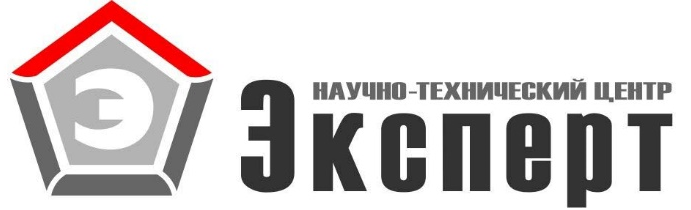 